В Дивногорске прошла ярмарка вакансий10 февраля 2016 года в ДК «Энергетик» состоялась ярмарка вакансий, организованная центром занятости населения г. Дивногорска. В рамках проведения ярмарки вакансий приняли участие представители организаций: ЗАО «Техполимер», ООО «Ротекс-с», ОАО «Красфарма», ООО «КПД», ООО «Завод геосинтетических материалов», КГБУЗ «Дивногорская межрайонная больница», ООО «ДиХлеб», ООО «Дивногорский индустриальный парк», ФБУ Администрация Енисейского бассейна внутренних водных путей «Управление эксплуатации красноярского судоподъемника».  Работодатели смогли собрать информацию о возможных кандидатах на вакантные места, оценить их деловые качества, провести сравнительный анализ кандидатов и отобрать наиболее подходящих. Работодателями были предоставлены и подтверждены вакансии на 140 рабочих мест, включая вакансии в резерв.В ярмарке приняли участие более 150 граждан.  Гражданам специалистами КГКУ «ЦЗН г. Дивногорска» предоставлена информация о вакантных рабочих местах в Дивногорске, Красноярска, предложена работа на инвестиционных проектах Красноярского края. Соискатели получили конкретную информацию о заинтересовавших их вакансиях  (размер заработной платы, стимулирование деятельности, социальные гарантии, возможность получения и продолжения образования, перспективы карьеры и т.д.), имели возможность   получить консультацию у специалиста – психолога.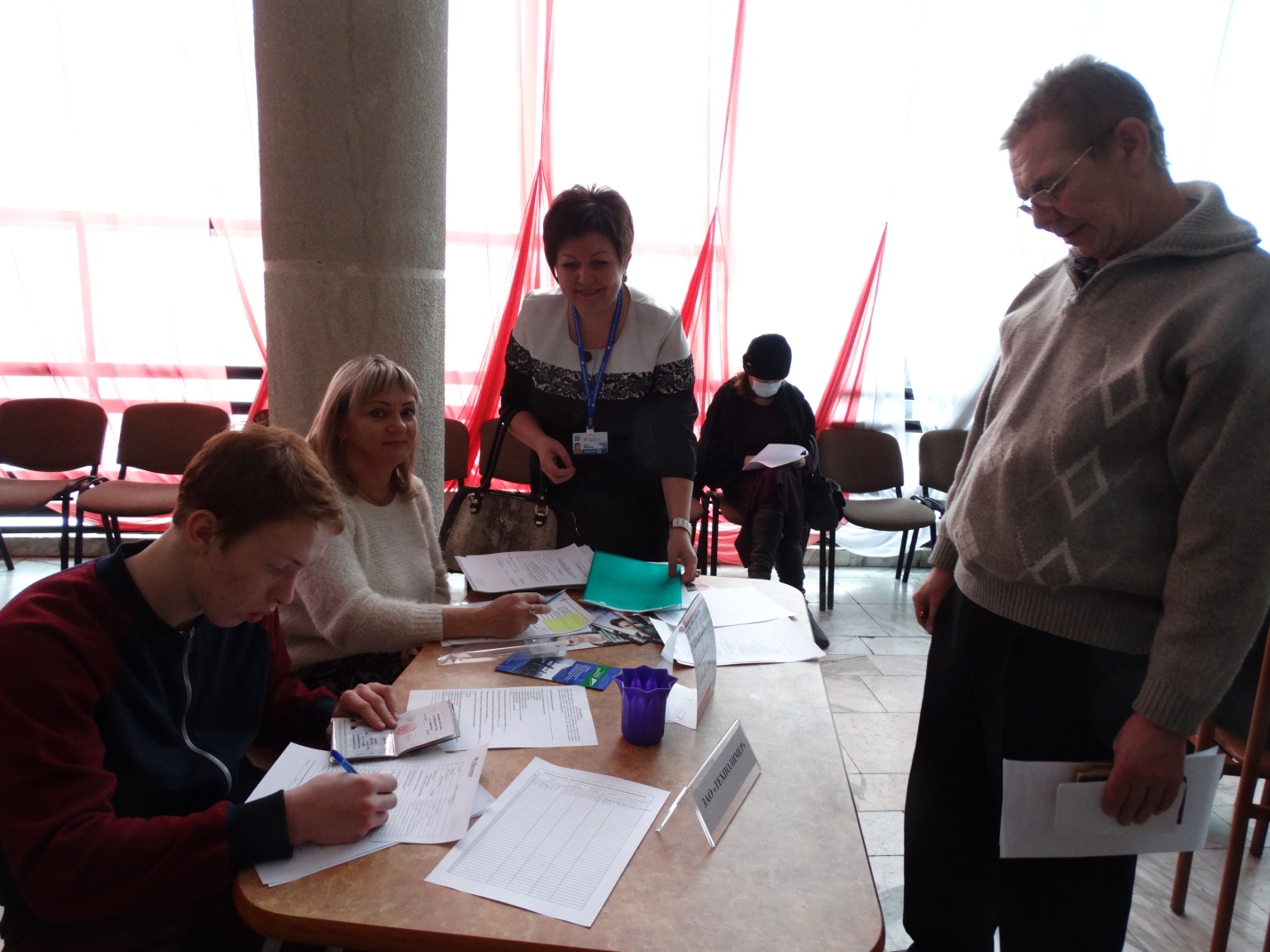 